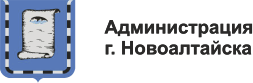 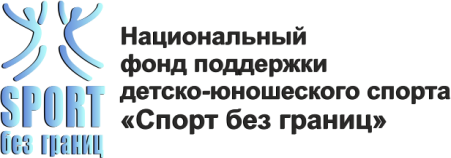 X турнир по боксу памяти Валерия Николаевича Осинцева, на призы Национального фонда поддержки детско-юношеского спорта «Спорт без границ»_____________________________________________________________________________________19 –22 сентября  2018 года	                                                                                                              г.  НовоалтайскГрафики передвижения боёвДевушки 2004-2005 г.г.р.Весовая категория  44,5  кгВесовая категория  47 кг1 место – Фролова Мария (ДЮСШ Коченевского р-на
Новосибирской области)Мальчики 2008-2009 г.г.р.Весовая категория  32 кг (1 подгруппа) Весовая категория  32 кг (2 подгруппа)Весовая категория  55 кг 1 место - Черницов Кирилл (СШ №2 г. Новоалтайск)Юноши 2006-2007 г.г.р.Весовая категория  40 кг (1 подгруппа)Весовая категория  40 кг (2 подгруппа)
Весовая категория  46,5 кг
 Юноши 2004-2005 г.г.р.Весовая категория  33,5 кгВесовая категория  40 кг 
Весовая категория  44,5 кг
Весовая категория  46 кгВесовая категория  48 кгВесовая категория  61,5 кг Юноши 2002-2003 г.г.р.Весовая категория  46 кгВесовая категория  48 кгВесовая категория  50 кгВесовая категория  52 кгВесовая категория  54 кгВесовая категория  57 кгВесовая категория  60 кгВесовая категория  63 кгВесовая категория  66 кгВесовая категория  70 кг1 место – Нестеров Александр (СШ Камень-на-Оби)Весовая категория  75 кг1 место – Давыденко Давыд (СШ №9 Барнаул)Весовая категория  80 кг1 место – Альчин Расул (СШ Усть-Канского р-на, Республика Алтай)Весовая категория  80+ кгЮниоры 2000-2001 г.г.р.Весовая категория  69 кгВесовая категория  75 кгВесовая категория  81 кгВесовая категория 91 кгГлавный судья соревнований                                                                       В.А. Мартыновсудья МК                                                                                                           г. БийскГлавный секретарь соревнований                                                                Т.В. Ружицкаясудья 1 к                                                                                                           г. Барнаул3Репина КаринаРепина КаринаРепина Карина2004СШ Прокопьевского КемеровскаяСШ Прокопьевского КемеровскаяСШ Прокопьевского Кемеровскаяб/рКостина1Костина АннаКостина АннаКостина Анна20030-3ДЮСШ Коченевского НовосибирскаяДЮСШ Коченевского НовосибирскаяДЮСШ Коченевского Новосибирскаяб/рКостинаКостинаКостина2Суковатова АннаСуковатова АннаСуковатова Анна2004ЯП 3рЯП 3рЯП 3рСШ №2 НовоалтайскСШ №2 НовоалтайскСШ №2 Новоалтайскб/р20.0920.0920.0922.091Инюшев Савелий2009СШ №2 НовоалтайскМегедеков2Мегедеков Кайрат20080-3СШ Усть-Канского Республика Алтайб/р201.091Фозилов  Аббос2008СК «Кросс» БарнаулФозилов2Тэйграф Роман20083-0СШ Новосибирск20.091Труш Виктор2006СК «Спарта» НовосибирскТруш2Жарков Никита20073-0СШ Первомайского 22.091Солоп Иван2007СШОР №3 БарнаулПроскуров2Проскуров Александр2006ЯП 1рСШ №1 РубцовскПроскуров3Мальцев Илья20073-0СШОР №3 БарнаулПаликов4Паликов Иван2007ЯП 3рСШ  Камень-на-Оби21.0922.093Феданков ИльяФеданков ИльяФеданков Илья2006ДЮСШ Краснобродская КемеровоДЮСШ Краснобродская КемеровоДЮСШ Краснобродская КемеровоФеданков1Воробьёв МаксимВоробьёв МаксимВоробьёв Максим20073-0СШ №2 НовоалтайскСШ №2 НовоалтайскСШ №2 НовоалтайскВоробьёвВоробьёвВоробьёв2Рослов АртемРослов АртемРослов Артем20072-12-12-1СШ Камень-на-ОбиСШ Камень-на-ОбиСШ Камень-на-Оби21.0921.0921.0922.091Лапин Евгений2004СШ Камень-на-Оби2юЛапин2Новиков Иван20053-0ДЮСШ Краснобродская Кемеровскаяб/рБушукин3Бушукин Александр2004ЯП 2рСШ №1 Рубцовск1юБушукин4Петин Григорий2005НЯСШОР №3 Барнаулб/р21.0922.095Фадеев АртемФадеев АртемФадеев АртемФадеев Артем2005СШ №1 РубцовскСШ №1 РубцовскСШ №1 РубцовскСШ №1 Рубцовск1юФадеев6Ахунов ВладиславАхунов ВладиславАхунов ВладиславАхунов Владислав2005НПБ 1рДЮСШ Краснобродская КемеровоДЮСШ Краснобродская КемеровоДЮСШ Краснобродская КемеровоДЮСШ Краснобродская Кемеровоб/рФадеев1Отин НикитаОтин НикитаОтин Никита20053-0СШ «Рубцовск» РубцовскСШ «Рубцовск» РубцовскСШ «Рубцовск» Рубцовскб/рКалиничевКалиничевКалиничев2Калиничев ДенисКалиничев ДенисКалиничев Денис2004ОТК 2рОТК 2рОТК 2рДЮСШ Краснобродская КемеровскаяДЮСШ Краснобродская КемеровскаяДЮСШ Краснобродская Кемеровская3юКалиничев3Синяченко ВячеславСиняченко ВячеславСиняченко Вячеслав20042-1СШ ЗаринскСШ ЗаринскСШ Заринск3юЯкубенкоЯкубенкоЯкубенко4Якубенко ОлегЯкубенко ОлегЯкубенко Олег20040-30-30-3ДЮСШ Краснобродская КемеровскаяДЮСШ Краснобродская КемеровскаяДЮСШ Краснобродская Кемеровскаяб/р20.0920.0920.0921.0922.095Иванов ИванИванов ИванИванов ИванИванов Иван2004СШОР №3 БарнаулСШОР №3 БарнаулСШОР №3 БарнаулСШОР №3 Барнаул2юИванов6Бакрасов ТимурБакрасов ТимурБакрасов ТимурБакрасов Тимур20053-0СШ Усть-Канского Республика АлтайСШ Усть-Канского Республика АлтайСШ Усть-Канского Республика АлтайСШ Усть-Канского Республика Алтайб/рИванов1Забиров РомазанЗабиров РомазанЗабиров Ромазан20042-1СШ «Рубцовск» РубцовскСШ «Рубцовск» РубцовскСШ «Рубцовск» Рубцовск3юЗабировЗабировЗабиров2Денежкин ДанилДенежкин ДанилДенежкин Данил2004ЯП 1рЯП 1рЯП 1рСШ Усть-Канского Республика АлтайСШ Усть-Канского Республика АлтайСШ Усть-Канского Республика Алтайб/рЗабиров3Суковатов АндрейСуковатов АндрейСуковатов Андрей20043-0СШ №2 НовоалтайскСШ №2 НовоалтайскСШ №2 Новоалтайскб/рСуковатовСуковатовСуковатов4Чейнин КайратЧейнин КайратЧейнин Кайрат2004ОТК 2рОТК 2рОТК 2рСШ Усть-Канского Республика АлтайСШ Усть-Канского Республика АлтайСШ Усть-Канского Республика Алтайб/р20.0920.0920.0921.0922.091Крюков Анатолий2005СШ Первомайскогоб/рЮрь2Юрь Эдуард20040-3СШ Заринск3ю22.091Денисов Данил2004СШОР №3 Барнаул1юДенисов2Черепанов Илья2005ЯП 1рСШ Романовскаогоб/рДенисовОТК 1р3Копылов Артем2004СШОР №3 Бийск2юКопылов4Куковеров Данил20052-1СК «Кросс» Барнаулб/рДенисов3-05Вольхин Кирилл2005СШ №1 Рубцовск2юВольхин6Балтабаев Мухаммадали2004ЯП 1рСШ Первомайского1юТрунов0-37Модоров Денис2004СШ Усть-Канского Республика Алтайб/рТрунов8Трунов Евгений20040-3СШОР «Алт. ринг» Рубцовск1ю20.0921.0922.093Панин АлександрПанин АлександрПанин АлександрПанин Александр2004СШ №1 РубцовскСШ №1 РубцовскСШ №1 РубцовскСШ №1 Рубцовск3юПанин4Алюнин СергейАлюнин СергейАлюнин СергейАлюнин Сергей2004НПБ 2рСШ ЗаринскСШ ЗаринскСШ ЗаринскСШ Заринск3юЯрославцев5Ярославцев ИванЯрославцев ИванЯрославцев ИванЯрославцев Иван20041-2СШОР №3 БарнаулСШОР №3 БарнаулСШОР №3 БарнаулСШОР №3 Барнаул1юЯрославцев1Хламов МихаилХламов МихаилХламов Михаил2004НЯСШ ПервомайскогоСШ ПервомайскогоСШ Первомайскогоб/рСветловСветловСветлов2Светлов КириллСветлов КириллСветлов Кирилл20050-30-30-3СШ №2 НовоалтайскСШ №2 НовоалтайскСШ №2 Новоалтайскб/р20.0920.0920.0921.0922.091Козлов Роман2003СШОР №3 Бийск1юТепчегешев2Тепчегешев Илья20020-3ДЮСШ Таштагол  Кемеровская1ю22.093Литвинов ДмитрийЛитвинов ДмитрийЛитвинов ДмитрийЛитвинов Дмитрий2003СШ ЗаринскСШ ЗаринскСШ ЗаринскСШ Заринск2юЛитвинов4Лукин РусланЛукин РусланЛукин РусланЛукин Руслан20032-1СШ Прокопьевского р-на КемеровскаяСШ Прокопьевского р-на КемеровскаяСШ Прокопьевского р-на КемеровскаяСШ Прокопьевского р-на Кемеровскаяб/рЛасточкин5Ласточкин МаксимЛасточкин МаксимЛасточкин МаксимЛасточкин Максим20030-3СШ №1 РубцовскСШ №1 РубцовскСШ №1 РубцовскСШ №1 Рубцовск1юЛасточкин1Федосов ЕгорФедосов ЕгорФедосов Егор20023-0СШОР №3 БарнаулСШОР №3 БарнаулСШОР №3 Барнаулб/рФедосовФедосовФедосов2Русин ТимофейРусин ТимофейРусин Тимофей20023-03-03-0СК «Спарта» НовосибирскСК «Спарта» НовосибирскСК «Спарта» Новосибирск1ю20.0920.0920.0921.0922.091Кыдымаев Виктор2003ДЮСШ Таштагол Кемеровская1юКыдымаев2Денисов Артем20022-1СШОР «Алт. ринг» Камень-на-Оби1ю22.093Волохин Владислав Волохин Владислав Волохин Владислав Волохин Владислав 2003СШОР №3 БарнаулСШОР №3 БарнаулСШОР №3 БарнаулСШОР №3 Барнаул1юВолохин4Фирсов РофшанФирсов РофшанФирсов РофшанФирсов Рофшан20023-0СШОР «Алт. ринг» Камень-на-ОбиСШОР «Алт. ринг» Камень-на-ОбиСШОР «Алт. ринг» Камень-на-ОбиСШОР «Алт. ринг» Камень-на-Оби1юВолохин5Фролов АртемФролов АртемФролов АртемФролов Артем20023-0ДЮСШ Коченевского р-на НовосибирскаяДЮСШ Коченевского р-на НовосибирскаяДЮСШ Коченевского р-на НовосибирскаяДЮСШ Коченевского р-на Новосибирскаяб/рБерестень1Берестень ДмитрийБерестень ДмитрийБерестень Дмитрий20030-3СШ №10 БарнаулСШ №10 БарнаулСШ №10 Барнаул1юБерестеньБерестеньБерестень2Юрин СтаниславЮрин СтаниславЮрин Станислав20033-03-03-0СШОР №3 БийскСШОР №3 БийскСШОР №3 Бийск1ю20.0920.0920.0921.0922.091Вуйменко Олег2002СШ «Рубцовск» Рубцовск1юВуйменко2Крутовых Иван20033-0СШ Междуреченска Кемеровская2ю22.091Рисс Руслан2002СШОР №3 Бийск2юРисс2Комилов Амрулло20022-1СК «Спарта» Новосибирск1юРисс3-03Аскаров Руслан2003СК «Кросс» Барнаулб/рАскаров4Лосев Иван20033-0СШ №10 Барнаул3юНовоселов0-35Садыков Владислав2002СШОР №3 Бийск1юНовоселов6Новоселов Никита20032-1СШ Прокопьевск Кемеровская1юНовоселов2-17Чистов Анатолий2003СШ Междуреченска Кемеровская2юЦветков8Цветков Никита2003ЯП 2рСШ №9 Барнаул1ю20.0921.0922.093Драчев АлексейДрачев АлексейДрачев Алексей2003СШ Прокопьевск КемеровскаяСШ Прокопьевск КемеровскаяСШ Прокопьевск Кемеровская1юОдегов1Мецлер ВладимирМецлер ВладимирМецлер Владимир20020-3СШ «Рубцовск» РубцовскСШ «Рубцовск» РубцовскСШ «Рубцовск» Рубцовск3юОдеговОдеговОдегов2Одегов ДанилОдегов ДанилОдегов Данил2002ОТК 2рОТК 2рОТК 2рСШ №2 НовоалтайскСШ №2 НовоалтайскСШ №2 Новоалтайск1ю21.0921.0921.0922.093Липин АлексейЛипин АлексейЛипин АлексейЛипин Алексей2002СШОР «Алт. ринг» РубцовскСШОР «Алт. ринг» РубцовскСШОР «Алт. ринг» РубцовскСШОР «Алт. ринг» Рубцовск3юГордеев4Гордеев РобертГордеев РобертГордеев РобертГордеев Роберт20030-3 Барнаул Барнаул Барнаул Барнаул1юГордеев5Ковтунец ИгорьКовтунец ИгорьКовтунец ИгорьКовтунец Игорь20033-0СШ Междуреченска КемеровскаяСШ Междуреченска КемеровскаяСШ Междуреченска КемеровскаяСШ Междуреченска Кемеровская2юСтепанов1Степанов ИльяСтепанов ИльяСтепанов Илья2002ЯП 1рСШОР «Алт. ринг» БарнаулСШОР «Алт. ринг» БарнаулСШОР «Алт. ринг» Барнаул1юСтепановСтепановСтепанов2Бабкин МаксимБабкин МаксимБабкин Максим20023-03-03-0СШОР №3 БийскСШОР №3 БийскСШОР №3 Бийск1ю20.0920.0920.0921.0922.093Грязнов ТимурГрязнов ТимурГрязнов ТимурГрязнов Тимур2002СШ №9  БарнаулСШ №9  БарнаулСШ №9  БарнаулСШ №9  Барнаул2юБулыгин4Булыгин ДмитрийБулыгин ДмитрийБулыгин ДмитрийБулыгин Дмитрий20032-1СШ ЗаринскСШ ЗаринскСШ ЗаринскСШ Заринск2юБулыгин5Королев СергейКоролев СергейКоролев СергейКоролев Сергей20022-1СШ Прокопьевск КемеровскаяСШ Прокопьевск КемеровскаяСШ Прокопьевск КемеровскаяСШ Прокопьевск Кемеровская1юКоролев1Крунов ЕгорКрунов ЕгорКрунов Егор20033-0СК «Кросс» БарнаулСК «Кросс» БарнаулСК «Кросс» Барнаулб/рКруновКруновКрунов2Шавшин ВладимирШавшин ВладимирШавшин Владимир20022-12-12-1СШ Камень-на-ОбиСШ Камень-на-ОбиСШ Камень-на-Оби2ю20.0920.0920.0921.0922.093Щиголь МаксимЩиголь МаксимЩиголь Максим2002СШ Междуреченска КемеровскаяСШ Междуреченска КемеровскаяСШ Междуреченска Кемеровская1юСлободин1Слободин ВикторСлободин ВикторСлободин Виктор20031-2СШОР №3 БийскСШОР №3 БийскСШОР №3 Бийск1юСлободинСлободинСлободин2Козинцев ГерманКозинцев ГерманКозинцев Герман20023-03-03-0СШОР №3 БарнаулСШОР №3 БарнаулСШОР №3 Барнаулб/р21.0921.0921.0922.093Согришин НикитаСогришин НикитаСогришин Никита2001ДЮСШ №15 НовосибирскДЮСШ №15 НовосибирскДЮСШ №15 НовосибирскКМССогришин1Кривцов АнатолийКривцов АнатолийКривцов Анатолий2000СШ №2 НовоалтайскСШ №2 НовоалтайскСШ №2 Новоалтайск2рКривцовКривцовКривцов2Ниязов РусланНиязов РусланНиязов Руслан20012-12-12-1СШ №10 БарнаулСШ №10 БарнаулСШ №10 Барнаул2ю21.0921.0921.0922.093Альчиков ДанилАльчиков ДанилАльчиков Данил2001СШ №10 БарнаулСШ №10 БарнаулСШ №10 Барнаул1юАльчиков1Денежкин РоманДенежкин РоманДенежкин Роман20013-0СШ Усть-КанскогоСШ Усть-КанскогоСШ Усть-Канскогоб/рДенежкинДенежкинДенежкин2Рассыльных ИванРассыльных ИванРассыльных Иван2001ОТК 3рОТК 3рОТК 3рСШОР №3 БарнаулСШОР №3 БарнаулСШОР №3 Барнаулб/р21.0921.0921.0922.091Семенченко АндрейСШ №2 НовоалтайскЧергуев2Чергуев Шуну0-3СШ Усть-Канского Республика Алтай22.091Ерлинеков Данила2001СК «Спарта» Новосибирск1юНиколаенко2Николаенко Елисей2001НКБарнаул1ю22.09